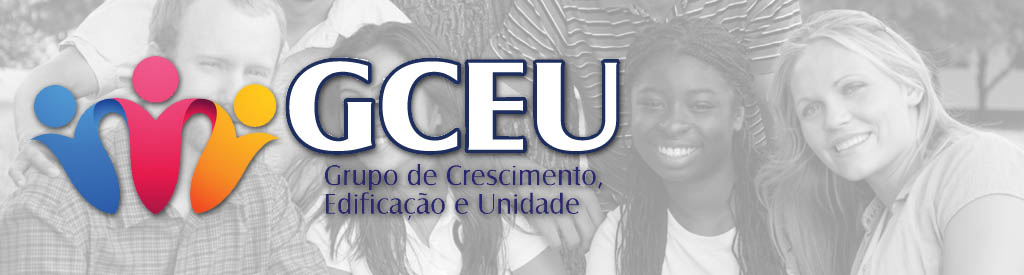 POR ESTA CAUSAPassagem Bíblica. Efésios 3:14-21Versículo para Memorizar. 20 - Ora, àquele que é poderoso para fazer tudo muito mais abundantemente além daquilo que pedimos ou pensamos, segundo o poder que em nós opera, 21 - A esse glória na igreja, por Jesus Cristo, em todas as gerações, para todo o sempre. Amém. Efésios 3:20-21QUEBRA GELO: VOCE JÁ INTERCEDEU POR ALGUEM?(seja em um hospital, na fila do Banco, na condução, etc..)DESENVOLVIMENTO DO TEMA: Quantas pessoas estão vivendo sob condições as quais nós não gostaríamos de viver. E por que nós não fazemos algo para ajuda-las? Talvez por olharmos a situação e pensarmos: não posso fazer nada, não tenho condições de ajudar ou ainda declaramos: Se eu tivesse condições ou pudesse eu ajudaria. Mas se a causa fosse nossa, o que gostaríamos que as pessoas a nossa volta fizessem?      O apostolo Paulo esta em uma condição de desvantagem no que diz respeito a auxiliar ao irmãos em suas necessidades pois ele esta preso em Roma. Porem decide fazer algo que qualquer um pode fazer nesses momentos. O QUE O Ap. PAULO DECIDE FAZER?Efésios 3:14 - Por causa disto me ponho de joelhos perante o Pai de nosso Senhor Jesus Cristo,(Paulo torna-se um intercessor).Mais ele não ora aleatoriamente. Ele ora com propósitoQuais são os propósitos de oração de Paulo?1° Ele ora pela Família de Deus.Efésios 3:15 - Do qual (O Pai) toda a família nos céus e na terra toma o nome,Muitos irmãos tem sido atingidos pelos dardos inflamados do maligno (acusações) por não terem forças para erguer o escudo da fé. Talvez não tenhamos condições de estarmos com eles, mas isso não nos exime de orarmos por eles e com eles. (mesmo que seja pelo telefone ou watapp)2° Ele ora para que sejam fortalecidos na fé.Efésios 3:16 - Para que, segundo as riquezas da sua glória, vos conceda que sejais fortalecidos com poder pelo seu Espírito no homem interior; 17 - Para que Cristo habite pela fé nos vossos corações; a fim de, estando arraigados e fundados em amor,Alguns irmãos ou até nós mesmos, podemos passar por momentos de tribulações e tentações. E precisamos continuar crendo que Deus esta no controle de nossa vida e que conhece nosso coração (intensões). E que nada pode nos separar do amor de Deus que foi manifesto por Cristo Jesus. E essa certeza precisa ser ministrada pelo Espirito Santo no nosso homem interior. Ler o verso 193° Ele ora para que os irmão creiam, que Deus é poderoso para fazer muito mais do que eles pedem ou pensam.Efésios 3:20 - Ora, àquele que é poderoso para fazer tudo muito mais abundantemente além daquilo que pedimos ou pensamos, segundo o poder que em nós opera,Com base em tudo que ouvimos e falamos nos coloquemos diante de Deus o Pai para interceder pela família de Deus.Motivos de orações: Pelos enfraquecidos, pelos que ainda não conhecem a Jesus, pelos missionários no campo, por nossa comunidade de Fé (igreja), Por Suruí. Pelo nosso Pais.